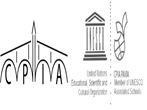 INTERVISTA DI ACCOGLIENZA PERCORSI DI PRIMO LIVELLO CPIA-PAVIA                                                                                                                                   REV. 14/09/2022Data    _______________Docente responsabile dell’intervista     ________________________________________________DATI ANAGRAFICI CORSISTA  Nome e cognome______________________________________________________________________  Sesso   F    M                                                 Età: _____________________________________________                                                           Residenza: ___________________________________________________________________________  Recapito telefonico: ___________________________________________________________________  E-mail: ______________________________________________________________________________  Nazionalità   _________________________________________________________________________ (se straniero) tempo di permanenza in Italia ________________________________________1. IL PERCORSO DI APPRENDIMENTO   1. Qual è stato il tuo percorso di studio? ____________________________________________________ _____________________________________________________________________________________ 2. Quanti anni di studio complessivi? _______________________________________________________ 3. (Se italiano) Scuola di provenienza ______________________________________________________ 4. Quali situazioni ti hanno condotto a interrompere gli studi? ____________________________________ 5. (Se straniero) Hai frequentato un corso di italiano?   _______         Dove? ________________________     Per quanto tempo?   __________________ Livello Conseguito? _______________________________6. Conosci altre lingue oltre alla tua lingua madre?           SI       NO     Se sì, quali? ______________________________Come l’hai appresa?       ________________________________________________________________________________________________________________2. APPRENDIMENTI INFORMALI E NON FORMALI DEL CORSISTA (legati all’interazione sociale, al lavoro, all’attività di volontariato, alle attività culturali e/o ricreative, al tempo libero) Quale lavoro fai?  __________________________________________________________________Come hai imparato a fare il tuo attuale lavoro? ____________________________________________      ____________________________________________________________________________________      3. Quali lavori hai svolto in passato? ______________________________________________________       ___________________________________________________________________________________Consiglieresti a un giovane il tuo lavoro? Se si perché? _____________________________________          Se no, perché? ______________________________________________________________________     5. Cosa ti piace fare nel tempo libero? ______________________________________________________       ____________________________________________________________________________________     6.Svolgi o hai fatto attività di volontariato?  ____________________________________________________3. MOTIVAZIONE E BISOGNI DEL RIENTRO IN PERCORSI DI EDUCAZIONE E ISTRUZIONE   1.  Quali situazioni ti hanno portato a iscriverti al CPIA? ________________________________________________________________________________________________________________________________  2. Come sei venuto a conoscenza del CPIA?  __________________________________________________________________________________________________________________________________________________________________________3.  FASCIA ORARIA RICHIESTA:  MATTINO POMERIDIANO  SERALE 4. COMPETENZE INFORMATICHE   1.Utilizzi il computer?   SI    NO         Se si, per quali scopi? (Lavoro, esigenze personali, svago) _____________________________________________________________________________________ 2. Quali dispositivi hai a disposizione?  ____________________________________________________ 3. Altre competenze (certificazioni, corsi frequentati, competenze acquisite in ambito professionale) _____________________________________________________________________________________ 4. Documentazione allegata alle competenze dichiarate ____________________________________________________________________________________________________________________________________________________________________   